HTAP Application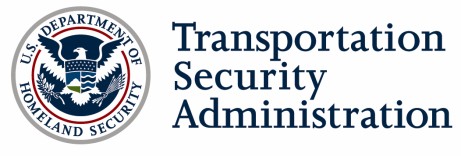 INSTRUCTIONS: If you would like to obtain a Hazardous Materials Endorsement (HME) for your commercial driver’s license, you are required to complete a HME Threat Assessment Program (HTAP) application. To undergo this assessment, all applicants must provide information requested below and the appropriate documentation to verify their identity and immigration status as part of the application process. Completed forms (including an applicant’s signature) must be submitted in person at the beginning of the application process. Applicants are encouraged to take their time and review all information included on the form. Please confirm your eligibility before applying by reviewing Section VII “Eligibility Requirements” on page 3. If you are initially disqualified, you may be eligible for a HME and should apply for an appeal or a waiver, which gives you the opportunity to provide additional information and documentation to support your eligibility. You must wait for an Initial Determination of Threat Assessment (IDTA) letter before applying for an appeal or a waiver. All fields are required unless otherwise noted.SECTION VII -- ELIGIBILITY REQUIREMENTSSection 1: List of Disqualifying Criminal Offenses for an HME (49 CFR 1572.103)Part A: Interim Disqualifying OffensesA driver will be disqualified from holding an HME on a CDL if he or she was convicted or found not guilty by reason of insanity within the previous seven years or was released from prison in the last five years for any of the following felonies:Unlawful possession, use, sale, manufacture, purchase, distribution, receipt, transfer, shipping, transporting, delivery, import, export of, or dealing in a firearm or other weaponExtortionDishonesty, fraud, or misrepresentation, including identity fraud and money laundering (except welfare fraud and passing bad checks)BriberySmugglingImmigration violationsDistribution, possession w/ intent to distribute, or importation of a controlled substanceArsonKidnapping or hostage takingRape or aggravated sexual abuseAssault with intent to killRobberyFraudulent entry into a seaportLesser violations of the RICO (Racketeer Influenced and Corrupt Organizations) ActVoluntary manslaughterConspiracy or attempt to commit crimes in this sectionPart B: Permanently Disqualifying Criminal OffensesA driver will be disqualified from holding an HME on a CDL if he or she was convicted or found not guilty by reason of insanity for any of the following felonies:Espionage or conspiracy to commit espionageSedition or conspiracy to commit seditionTreason or conspiracy to commit treasonA federal crime of terrorismA crime involving a TSI (transportation security incident). Note: A transportation security incident is a security incident resulting in a significant loss of life, environmental damage, transportation system disruption, or economic disruption in a particular area. The term “economic disruption” does not include a work stoppage or other employee-related action not related to terrorism and resulting from an employer-employee dispute.Improper transportation of a hazardous material under 49 U.S.C. 5124 or a comparable state lawUnlawful possession, use, sale, distribution, manufacture, purchase…or dealing in an explosive or explosive deviceMurderThreat or maliciously conveying false information knowing the same to be false, concerning the deliverance, placement, or detonation of an explosive or other lethal device in or against a place of public use, a state or government facility, a public transportations system, or an infrastructure facilityCertain RICO (Racketeer influenced and Corrupt Organizations) Act violations where one of the predicate acts consists of one of the permanently disqualifying crimesAttempt to commit the crimes in items (a)-(d) of this sectionConspiracy or attempt to commit the crimes in items (e)-(j) of this sectionIndividuals convicted of the crimes in items (a)-(d) of this section are not eligible to apply for a waiverPart C: Under Want or WarrantA driver will be disqualified from holding an HME on a CDL if he or she is wanted or under indictment in any civilian or military jurisdiction for a felony listed under Part A or Part B until the want or warrant is released.Section 2: Permissible Legal Status to Hold an HME (49 CFR 1572.105)An individual applying for a security threat assessment for an HME must be a national of the United States or:A lawful permanent resident of the United States;A refugee admitted under 8 U.S.C. 1157;An alien granted asylum under 8 U.S.C. 1158;An alien in valid M–1 nonimmigrant status who is enrolled in the United States Merchant Marine Academy or a comparable State maritime academy. Such individuals may serve as unlicensed mariners on a documented vessel, regardless of their nationality, under 46 U.S.C. 8103;A nonimmigrant alien admitted under the Compact of Free Association between the United States and the Federated States of Micronesia, the United States and the Republic of the Marshall Islands, or the United States and Palau;An alien in lawful nonimmigrant status who has unrestricted authorization to work in the United States, except—An alien in valid S–5 (informant of criminal organization information) lawful nonimmigrant status;An alien in valid S–6 (informant of terrorism information) lawful nonimmigrant status;An alien in valid K–1 (fiancé(e)) lawful nonimmigrant status); orAn alien in valid K–2 (Minor child of fiancé(e)) lawful nonimmigrant status.An alien in the following lawful nonimmigrant status who has restricted authorization to work in the United States—B1/OCS Business Visitor/Outer Continental Shelf;C–1/D Crewman Visa;H–1B Special Occupations;H–1B1 Free Trade Agreement;E–1 Treaty Trader;E-2 Treaty Investor;E–3 Australian in Specialty Occupation;L-1A Intracompany Transfer -- Managerial or Executive Positions;L-1B Intracompany Transfer -- Specialized Knowledge Staff;O–1 Extraordinary Ability; orTN North American Free Trade Agreement.PRIVACY ACT STATEMENT: Authority: 6 U.S.C. § 1140, 46 U.S.C. § 70105; 49 U.S.C. §§ 106, 114, 5103a, 40103(b)(3), 40113, 44903, 44935-44936, 44939, and 46105; the Implementing Recommendations of the 9/11 Commission Act of 2007, § 1520 (121 Stat. 444, Public Law 110-52, August 3, 2007); and Executive Order 9397, as amended. Purpose: The Department of Homeland Security (DHS) will use your information to conduct a security threat assessment. Your fingerprints and associated information will be provided to the Federal Bureau of Investigation (FBI) for the purpose of comparing your fingerprints to other fingerprints in the FBI’s Next Generation Identification (NGI) system or its successor systems including civil, criminal, and latent fingerprint repositories. The FBI may retain your fingerprints and associated information in NGI after the completion of this application and, while retained, your fingerprints may continue to be compared against other fingerprints submitted to or retained by NGI. DHS will also transmit your fingerprints for enrollment into Automated Biometrics Identification System (IDENT). If you provide your Social Security Number (SSN), DHS may provide your name and SSN to the Social Security Administration (SSA) to compare that information against SSA records to ensure the validity of the information. Routine Uses: In addition to those disclosures generally permitted under 5 U.S.C. 522a(b) of the Privacy Act, all or a portion of the records or information contained in this system may be disclosed outside DHS as a routine use pursuant to 5 U.S.C. 522a(b)(3) including with third parties during the course of a security threat assessment, employment investigation, or adjudication of a waiver or appeal request to the extent necessary to obtain information pertinent to the assessment, investigation, or adjudication of your application or in accordance with the routine uses identified in the TSA system of records notice (SORN) DHS/TSA 002, Transportation Security Threat Assessment System, or DHS/TSA 021, TSA Pre✓® Application Program for applicants to that program. Records may be disclosed to contractors and their agents, grantees, experts, consultants, and others performing or working on a contract, service, grant, cooperative agreement, or other assignment for DHS, when necessary to accomplish an agency function related to this system of records. For as long as your fingerprints and associated information are retained in NGI, your information may be disclosed pursuant to your consent or without your consent as permitted by the Privacy Act of 1974 and all applicable Routine Uses as may be published at any time in the Federal Register, including the Routine Uses for the NGI system and the FBI’s Blanket Routine Uses. Disclosure: Furnishing this information (including your SSN) is voluntary; however, if you do not provide your SSN or any other information requested, DHS may be unable to complete your application for a security threat assessment. PAPERWORK REDUCTION ACT STATEMENT: Statement of Public Burden: This is a voluntary collection of information, but failure to provide the information may result in an inability to approve your eligibility for the requested TSA program or benefit. TSA estimates that the total average burden per response associated with this collection for enrollment is approximately 30 minutes. An agency may not conduct or sponsor, and a person is not required to respond to, a collection of information unless it displays a valid OMB control number. The control number for this collection is OMB 1652-0027.SECTION I -- PERSONAL INFORMATIONSECTION I -- PERSONAL INFORMATIONSECTION I -- PERSONAL INFORMATIONSECTION I -- PERSONAL INFORMATIONSECTION I -- PERSONAL INFORMATIONSECTION I -- PERSONAL INFORMATIONSECTION I -- PERSONAL INFORMATIONSECTION I -- PERSONAL INFORMATIONSECTION I -- PERSONAL INFORMATIONNAME (Last, First, Middle, Suffix)NAME (Last, First, Middle, Suffix)NAME (Last, First, Middle, Suffix)NAME (Last, First, Middle, Suffix)NAME (Last, First, Middle, Suffix)NAME (Last, First, Middle, Suffix)NAME (Last, First, Middle, Suffix)SOCIAL SECURITY NUMBER (Optional)SOCIAL SECURITY NUMBER (Optional)PREVIOUS NAMES USED (Last, First, Middle, Suffix)PREVIOUS NAMES USED (Last, First, Middle, Suffix)PREVIOUS NAMES USED (Last, First, Middle, Suffix)PREVIOUS NAMES USED (Last, First, Middle, Suffix)PREVIOUS NAMES USED (Last, First, Middle, Suffix)COMMERCIAL DRIVER LICENSE (CDL) NUMBERCOMMERCIAL DRIVER LICENSE (CDL) NUMBERCOMMERCIAL DRIVER LICENSE (CDL) NUMBERSTATE THAT ISSUED CDLHME TYPE (H or X)TYPE OF APPLICATIONHME Renewal	HME Transfer	NewTYPE OF APPLICATIONHME Renewal	HME Transfer	NewTYPE OF APPLICATIONHME Renewal	HME Transfer	NewTYPE OF APPLICATIONHME Renewal	HME Transfer	NewIF TRANSFERRING HME, LIST PRIOR CDL NUMBER (If known) AND STATE OF ISSUANCECDL Number:	State:IF TRANSFERRING HME, LIST PRIOR CDL NUMBER (If known) AND STATE OF ISSUANCECDL Number:	State:IF TRANSFERRING HME, LIST PRIOR CDL NUMBER (If known) AND STATE OF ISSUANCECDL Number:	State:IF TRANSFERRING HME, LIST PRIOR CDL NUMBER (If known) AND STATE OF ISSUANCECDL Number:	State:SEXMale	FemaleSEXMale	FemaleDOB (mm/dd/yyyy)/	/DOB (mm/dd/yyyy)/	/HEIGHTFT.	IN.WEIGHTLBS.WEIGHTLBS.HAIR COLOREYE COLORSECTION II -- ADDRESSESSECTION II -- ADDRESSESSECTION II -- ADDRESSESSECTION II -- ADDRESSESSECTION II -- ADDRESSESSECTION II -- ADDRESSESSECTION II -- ADDRESSESSECTION II -- ADDRESSESSECTION II -- ADDRESSESCURRENT RESIDENTIAL ADDRESSCURRENT RESIDENTIAL ADDRESSCURRENT RESIDENTIAL ADDRESSCURRENT RESIDENTIAL ADDRESSCURRENT RESIDENTIAL ADDRESSCURRENT RESIDENTIAL ADDRESSCURRENT RESIDENTIAL ADDRESSCURRENT RESIDENTIAL ADDRESSCURRENT RESIDENTIAL ADDRESSCITYCITYCITYSTATESTATESTATEZIPZIPZIPCURRENT MAILING ADDRESS (If different than residential address)CURRENT MAILING ADDRESS (If different than residential address)CURRENT MAILING ADDRESS (If different than residential address)CURRENT MAILING ADDRESS (If different than residential address)CURRENT MAILING ADDRESS (If different than residential address)CURRENT MAILING ADDRESS (If different than residential address)CURRENT MAILING ADDRESS (If different than residential address)CURRENT MAILING ADDRESS (If different than residential address)CURRENT MAILING ADDRESS (If different than residential address)CITYCITYCITYSTATESTATESTATEZIPZIPZIPHOME PHONE (Include area code)HOME PHONE (Include area code)HOME PHONE (Include area code)WORK PHONE (Include area code)WORK PHONE (Include area code)WORK PHONE (Include area code)CELL PHONE (Include area code)CELL PHONE (Include area code)CELL PHONE (Include area code)EMAIL ADDRESSEMAIL ADDRESSEMAIL ADDRESSEMAIL ADDRESSEMAIL ADDRESSEMAIL ADDRESSEMAIL ADDRESSEMAIL ADDRESSEMAIL ADDRESSPREVIOUS RESIDENTIAL ADDRESSPREVIOUS RESIDENTIAL ADDRESSPREVIOUS RESIDENTIAL ADDRESSPREVIOUS RESIDENTIAL ADDRESSPREVIOUS RESIDENTIAL ADDRESSPREVIOUS RESIDENTIAL ADDRESSPREVIOUS RESIDENTIAL ADDRESSPREVIOUS RESIDENTIAL ADDRESSPREVIOUS RESIDENTIAL ADDRESSCITYCITYCITYSTATESTATESTATEZIPZIPZIPSECTION III -- CITIZENSHIPSECTION III -- CITIZENSHIPSECTION III -- CITIZENSHIPSECTION III -- CITIZENSHIPSECTION III -- CITIZENSHIPSECTION III -- CITIZENSHIPSECTION III -- CITIZENSHIPSECTION III -- CITIZENSHIPSECTION III -- CITIZENSHIPAre you a U.S. citizen?	Yes	NoAre you a U.S. citizen?	Yes	NoAre you a U.S. citizen?	Yes	NoAre you a U.S. citizen?	Yes	NoAre you a U.S. citizen?	Yes	NoAre you a U.S. citizen?	Yes	NoAre you a U.S. citizen?	Yes	NoAre you a U.S. citizen?	Yes	NoAre you a U.S. citizen?	Yes	NoCOUNTRY OF CITIZENSHIPCOUNTRY OF CITIZENSHIPCOUNTRY OF CITIZENSHIPNATURALIZATION DATE (If applicable)NATURALIZATION DATE (If applicable)NATURALIZATION DATE (If applicable)STATE DEPARTMENT FORM FS-240, FS-545, OR DS-1350NUMBER (If born abroad to U.S. citizens)STATE DEPARTMENT FORM FS-240, FS-545, OR DS-1350NUMBER (If born abroad to U.S. citizens)STATE DEPARTMENT FORM FS-240, FS-545, OR DS-1350NUMBER (If born abroad to U.S. citizens)U.S. PASSPORT NUMBER (If applicable) AND EXPIRATION DATEU.S. PASSPORT NUMBER (If applicable) AND EXPIRATION DATEU.S. PASSPORT NUMBER (If applicable) AND EXPIRATION DATELEGAL STATUS DOCUMENT AND NUMBER (Ref. Page 2,Sec. VI) AND EXPIRATION DATE (If applicable)LEGAL STATUS DOCUMENT AND NUMBER (Ref. Page 2,Sec. VI) AND EXPIRATION DATE (If applicable)LEGAL STATUS DOCUMENT AND NUMBER (Ref. Page 2,Sec. VI) AND EXPIRATION DATE (If applicable)ALIEN REGISTRATION NUMBER (If applicable)ALIEN REGISTRATION NUMBER (If applicable)ALIEN REGISTRATION NUMBER (If applicable)CITY OF BIRTHCITY OF BIRTHCITY OF BIRTHSTATE OF BIRTH (Not required if born outside U.S.)STATE OF BIRTH (Not required if born outside U.S.)STATE OF BIRTH (Not required if born outside U.S.)COUNTRY OF BIRTHCOUNTRY OF BIRTHCOUNTRY OF BIRTHSECTION IV -- EMPLOYMENT HISTORYSECTION IV -- EMPLOYMENT HISTORYSECTION IV -- EMPLOYMENT HISTORYSECTION IV -- EMPLOYMENT HISTORYCURRENT EMPLOYER NAME (If currently in military, put military employment information here)CURRENT EMPLOYER NAME (If currently in military, put military employment information here)CURRENT EMPLOYER NAME (If currently in military, put military employment information here)CURRENT EMPLOYER PHONE (Include area code)CURRENT EMPLOYER ADDRESSCURRENT EMPLOYER ADDRESSCURRENT EMPLOYER ADDRESSCURRENT EMPLOYER ADDRESSCITYSTATESTATEZIP1. Have you undergone or are youundergoing a DHS (including TSA) security	Yes	Nothreat assessment?1. Have you undergone or are youundergoing a DHS (including TSA) security	Yes	Nothreat assessment?If yes: Name of program (e.g., Aviation Worker, Certified Cargo Screening, Indirect Air Carrier, TWIC, FAST, MMD, etc.):If yes: Name of program (e.g., Aviation Worker, Certified Cargo Screening, Indirect Air Carrier, TWIC, FAST, MMD, etc.):2. Have you had or do you have a DHS/TSAcredential (e.g., Aviation Worker, Certified	Yes	No Cargo Screening, Indirect Air Carrier, TWIC,FAST, MMD, etc.)?2. Have you had or do you have a DHS/TSAcredential (e.g., Aviation Worker, Certified	Yes	No Cargo Screening, Indirect Air Carrier, TWIC,FAST, MMD, etc.)?If yes: Type of credential     	 Credential reference number:If yes: Type of credential     	 Credential reference number:SECTION V -- CERTIFICATIONS/SIGNATURESECTION V -- CERTIFICATIONS/SIGNATURESECTION V -- CERTIFICATIONS/SIGNATURESECTION V -- CERTIFICATIONS/SIGNATUREPlease refer to Section VII of this form, “Eligibility Requirements.”  Answering “Yes” to any questions below does not mean automatic disqualification. Applicants convicted of criminal disqualifiers may be eligible to apply for and be granted a waiver and obtain an HME.Please refer to Section VII of this form, “Eligibility Requirements.”  Answering “Yes” to any questions below does not mean automatic disqualification. Applicants convicted of criminal disqualifiers may be eligible to apply for and be granted a waiver and obtain an HME.Please refer to Section VII of this form, “Eligibility Requirements.”  Answering “Yes” to any questions below does not mean automatic disqualification. Applicants convicted of criminal disqualifiers may be eligible to apply for and be granted a waiver and obtain an HME.Please refer to Section VII of this form, “Eligibility Requirements.”  Answering “Yes” to any questions below does not mean automatic disqualification. Applicants convicted of criminal disqualifiers may be eligible to apply for and be granted a waiver and obtain an HME.1. Have you been convicted, or found not guilty by reason of insanity, of any disqualifying felony listed in Section 1, Part A,	Yes	No in any jurisdiction, military or civilian, in the last 7 years before the date of this application?1. Have you been convicted, or found not guilty by reason of insanity, of any disqualifying felony listed in Section 1, Part A,	Yes	No in any jurisdiction, military or civilian, in the last 7 years before the date of this application?1. Have you been convicted, or found not guilty by reason of insanity, of any disqualifying felony listed in Section 1, Part A,	Yes	No in any jurisdiction, military or civilian, in the last 7 years before the date of this application?1. Have you been convicted, or found not guilty by reason of insanity, of any disqualifying felony listed in Section 1, Part A,	Yes	No in any jurisdiction, military or civilian, in the last 7 years before the date of this application?2. Have you been released from incarceration in any jurisdiction, military or civilian, for committing any disqualifying felony	Yes	No listed in Section 1, Part A, in during the 5 years before the date of this application?2. Have you been released from incarceration in any jurisdiction, military or civilian, for committing any disqualifying felony	Yes	No listed in Section 1, Part A, in during the 5 years before the date of this application?2. Have you been released from incarceration in any jurisdiction, military or civilian, for committing any disqualifying felony	Yes	No listed in Section 1, Part A, in during the 5 years before the date of this application?2. Have you been released from incarceration in any jurisdiction, military or civilian, for committing any disqualifying felony	Yes	No listed in Section 1, Part A, in during the 5 years before the date of this application?3. Have you been convicted, or found not guilty by reason of insanity, of any disqualifying felony listed in Section 1, Part B,	Yes	No in any jurisdiction, military or civilian?3. Have you been convicted, or found not guilty by reason of insanity, of any disqualifying felony listed in Section 1, Part B,	Yes	No in any jurisdiction, military or civilian?3. Have you been convicted, or found not guilty by reason of insanity, of any disqualifying felony listed in Section 1, Part B,	Yes	No in any jurisdiction, military or civilian?3. Have you been convicted, or found not guilty by reason of insanity, of any disqualifying felony listed in Section 1, Part B,	Yes	No in any jurisdiction, military or civilian?4. Are you wanted or under indictment for any disqualifying crime listed in Section 1, Parts A or B?	Yes	No4. Are you wanted or under indictment for any disqualifying crime listed in Section 1, Parts A or B?	Yes	No4. Are you wanted or under indictment for any disqualifying crime listed in Section 1, Parts A or B?	Yes	No4. Are you wanted or under indictment for any disqualifying crime listed in Section 1, Parts A or B?	Yes	No5. Have you ever been found by a court or other lawful authority as lacking mental capacity or involuntarily committed to a	Yes	No mental institution?5. Have you ever been found by a court or other lawful authority as lacking mental capacity or involuntarily committed to a	Yes	No mental institution?5. Have you ever been found by a court or other lawful authority as lacking mental capacity or involuntarily committed to a	Yes	No mental institution?5. Have you ever been found by a court or other lawful authority as lacking mental capacity or involuntarily committed to a	Yes	No mental institution?I have disclosed any and all information with this application related to disqualifying crimes committed and as required by Federal regulation 49 CFR 1572.5(b), I understand my continuing obligation to disclose to TSA within 24 hours if I am convicted or found not guilty by reason of insanity of any disqualifying crime, or adjudicated as a mental defective or committed to a mental institution, while I have a hazardous materials endorsement for a CDL.The information I have provided on this application is true, complete, and correct to the best of my knowledge and belief and is provided in good faith.  I understand that a knowing and willful false statement, or an omission of a material fact, on this application can be punished by fine or imprisonment or both (see section 1001 of Title 18 United States Code), and may be grounds for denial of a hazardous materials endorsement.Applicant Signature:		Date:	 	I have disclosed any and all information with this application related to disqualifying crimes committed and as required by Federal regulation 49 CFR 1572.5(b), I understand my continuing obligation to disclose to TSA within 24 hours if I am convicted or found not guilty by reason of insanity of any disqualifying crime, or adjudicated as a mental defective or committed to a mental institution, while I have a hazardous materials endorsement for a CDL.The information I have provided on this application is true, complete, and correct to the best of my knowledge and belief and is provided in good faith.  I understand that a knowing and willful false statement, or an omission of a material fact, on this application can be punished by fine or imprisonment or both (see section 1001 of Title 18 United States Code), and may be grounds for denial of a hazardous materials endorsement.Applicant Signature:		Date:	 	I have disclosed any and all information with this application related to disqualifying crimes committed and as required by Federal regulation 49 CFR 1572.5(b), I understand my continuing obligation to disclose to TSA within 24 hours if I am convicted or found not guilty by reason of insanity of any disqualifying crime, or adjudicated as a mental defective or committed to a mental institution, while I have a hazardous materials endorsement for a CDL.The information I have provided on this application is true, complete, and correct to the best of my knowledge and belief and is provided in good faith.  I understand that a knowing and willful false statement, or an omission of a material fact, on this application can be punished by fine or imprisonment or both (see section 1001 of Title 18 United States Code), and may be grounds for denial of a hazardous materials endorsement.Applicant Signature:		Date:	 	I have disclosed any and all information with this application related to disqualifying crimes committed and as required by Federal regulation 49 CFR 1572.5(b), I understand my continuing obligation to disclose to TSA within 24 hours if I am convicted or found not guilty by reason of insanity of any disqualifying crime, or adjudicated as a mental defective or committed to a mental institution, while I have a hazardous materials endorsement for a CDL.The information I have provided on this application is true, complete, and correct to the best of my knowledge and belief and is provided in good faith.  I understand that a knowing and willful false statement, or an omission of a material fact, on this application can be punished by fine or imprisonment or both (see section 1001 of Title 18 United States Code), and may be grounds for denial of a hazardous materials endorsement.Applicant Signature:		Date:	 	SECTION VI -- LEGAL STATUS DOCUMENTSSECTION VI -- LEGAL STATUS DOCUMENTSSECTION VI -- LEGAL STATUS DOCUMENTSSECTION VI -- LEGAL STATUS DOCUMENTSIf you possess any of the following documents or cards, please identify it within the “Citizenship” section on page 1 of this form, as well as list the number assigned to your document/card:DSP-150, Border Crossing Card	I-688A or I-766, Employment Authorization CardI-94, Arrival/Departure Record	I-688B, Employment Authorization DocumentI-151 or I-551, Permanent Resident Card	I-872, American Indian CardI-197 or I-179, U.S. Citizenship ID Card	I-873, Northern Mariana CardI-327, Re-entry Permit	N-550 or N-570, Certificate of NaturalizationI-571, Refugee Travel Card	N-560 or N-561, Certificate of U.S. CitizenshipI-688, Temporary Resident Card	U.S. Birth CertificateIf you possess any of the following documents or cards, please identify it within the “Citizenship” section on page 1 of this form, as well as list the number assigned to your document/card:DSP-150, Border Crossing Card	I-688A or I-766, Employment Authorization CardI-94, Arrival/Departure Record	I-688B, Employment Authorization DocumentI-151 or I-551, Permanent Resident Card	I-872, American Indian CardI-197 or I-179, U.S. Citizenship ID Card	I-873, Northern Mariana CardI-327, Re-entry Permit	N-550 or N-570, Certificate of NaturalizationI-571, Refugee Travel Card	N-560 or N-561, Certificate of U.S. CitizenshipI-688, Temporary Resident Card	U.S. Birth CertificateIf you possess any of the following documents or cards, please identify it within the “Citizenship” section on page 1 of this form, as well as list the number assigned to your document/card:DSP-150, Border Crossing Card	I-688A or I-766, Employment Authorization CardI-94, Arrival/Departure Record	I-688B, Employment Authorization DocumentI-151 or I-551, Permanent Resident Card	I-872, American Indian CardI-197 or I-179, U.S. Citizenship ID Card	I-873, Northern Mariana CardI-327, Re-entry Permit	N-550 or N-570, Certificate of NaturalizationI-571, Refugee Travel Card	N-560 or N-561, Certificate of U.S. CitizenshipI-688, Temporary Resident Card	U.S. Birth CertificateIf you possess any of the following documents or cards, please identify it within the “Citizenship” section on page 1 of this form, as well as list the number assigned to your document/card:DSP-150, Border Crossing Card	I-688A or I-766, Employment Authorization CardI-94, Arrival/Departure Record	I-688B, Employment Authorization DocumentI-151 or I-551, Permanent Resident Card	I-872, American Indian CardI-197 or I-179, U.S. Citizenship ID Card	I-873, Northern Mariana CardI-327, Re-entry Permit	N-550 or N-570, Certificate of NaturalizationI-571, Refugee Travel Card	N-560 or N-561, Certificate of U.S. CitizenshipI-688, Temporary Resident Card	U.S. Birth Certificate